Квиллинг « Мастер класс по изготовлению цветов» https://youtu.be/-bso35iYEXEКвиллинг «Ажурная тарелочка» https://ok.ru/video/10119021953 Квиллинг «Герберы»https://youtu.be/aMRLY-x-ha8Квиллинг «Картины»https://youtu.be/Mh71HCA32IoКвиллинг «Колокольчики»https://youtu.be/lLSLGOglnHMКвиллинг «Стрекоза»https://youtu.be/hR6DdAYlRQ8Квиллинг «Поделки длядетей»https://youtu.be/CsVUcqpBVZMКвиллинг «Бархатные цветы»https://youtu.be/Co4y2t0e_mMКвиллинг «Божья коровка»https://youtu.be/vbUUTwZZj1UКвиллинг «Обезьянка»https://youtu.be/BgaaoaUVpCAЯркая ваза в технике квиллинг!
Очень просто и оригинально 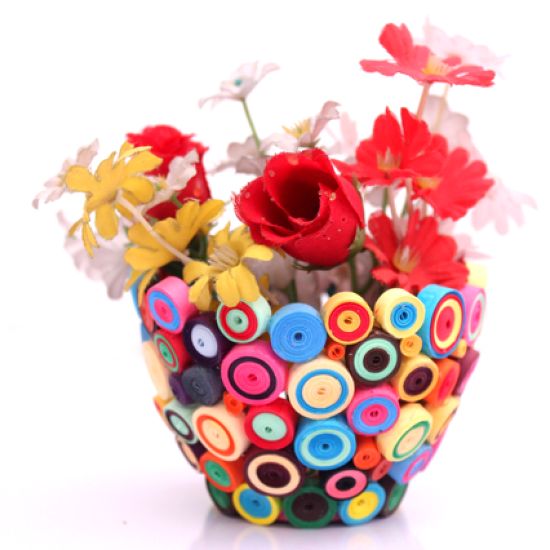 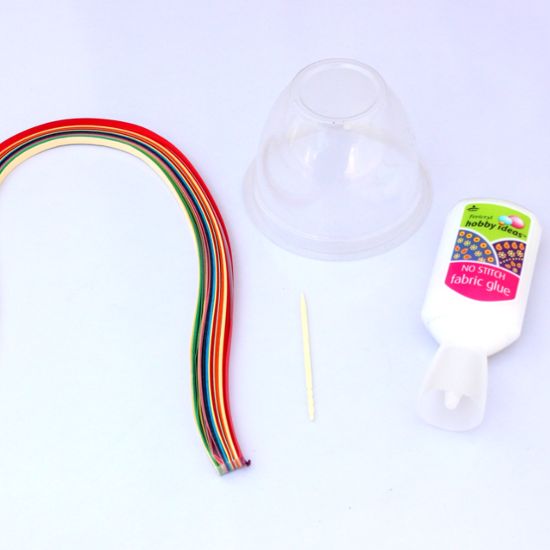 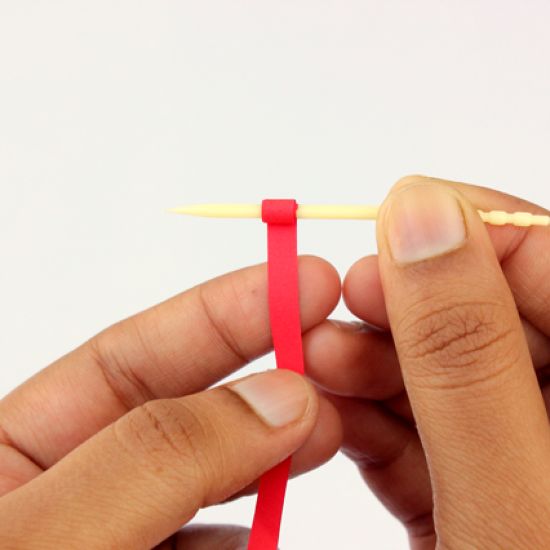 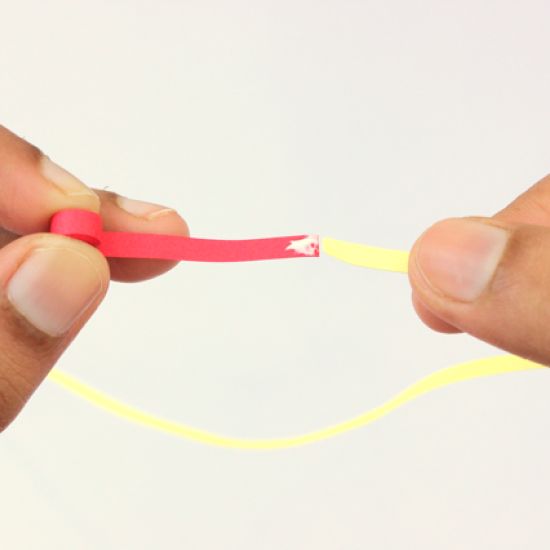 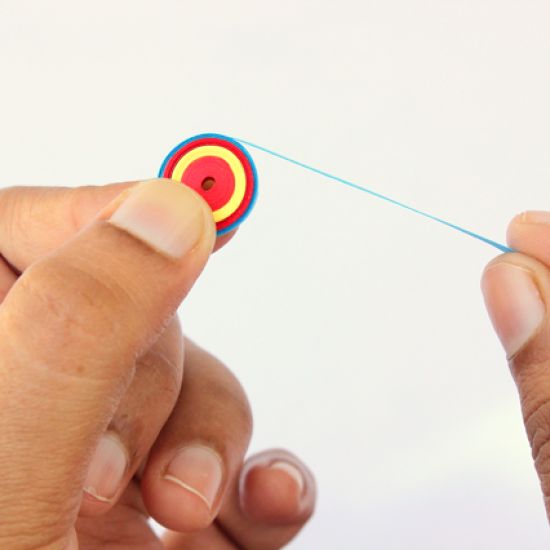 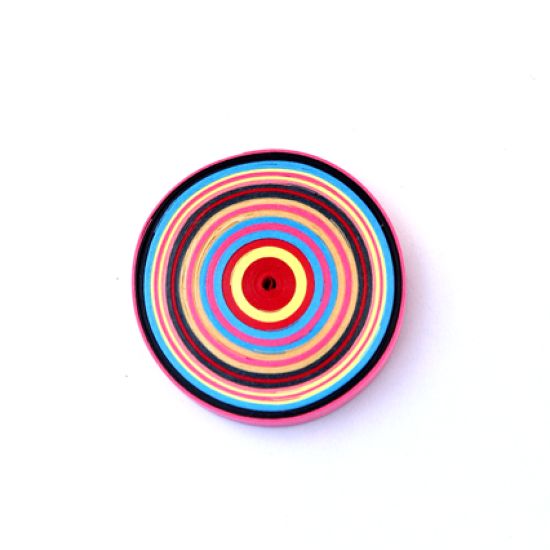 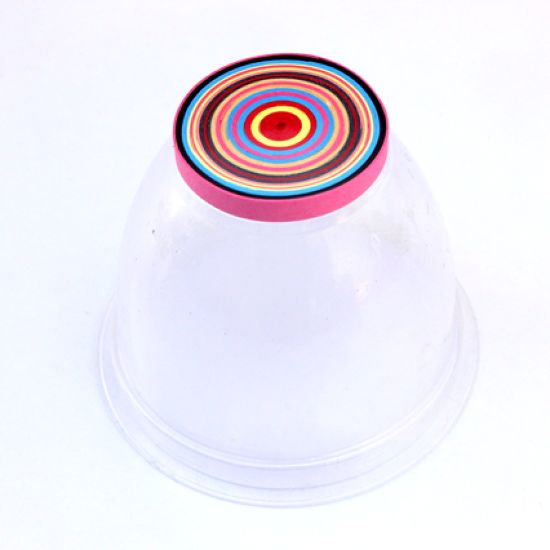 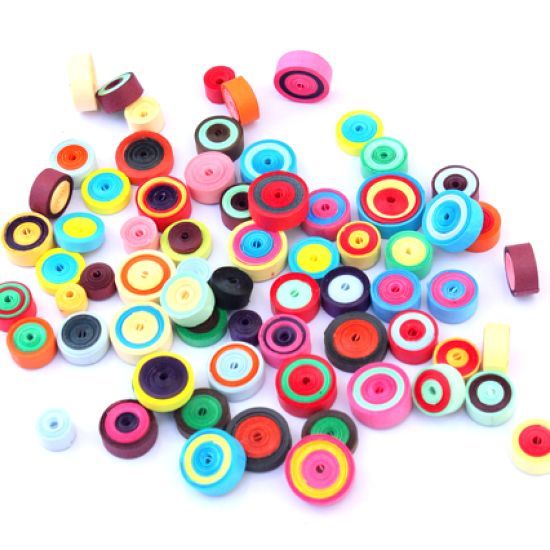 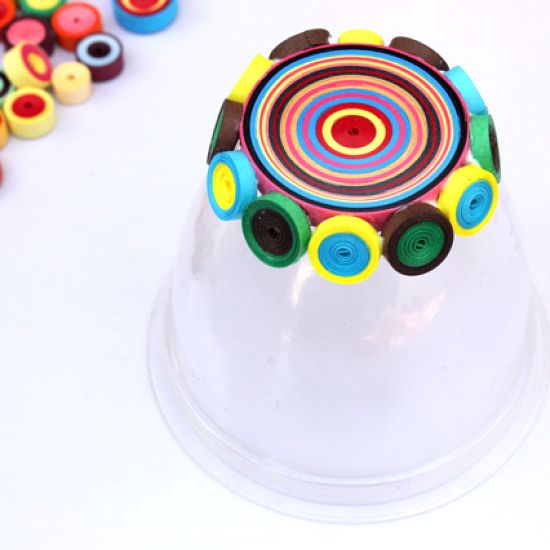 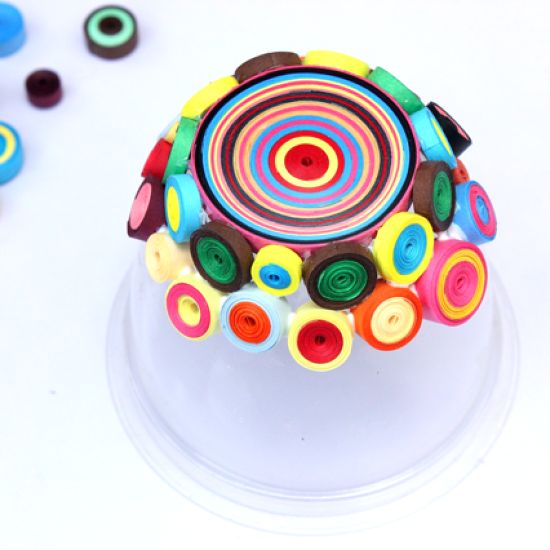 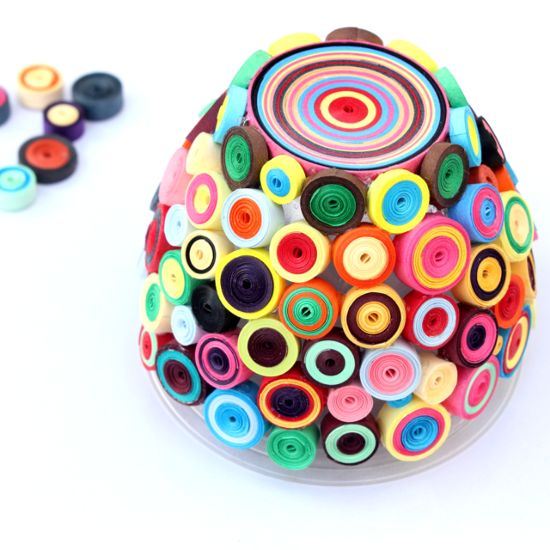 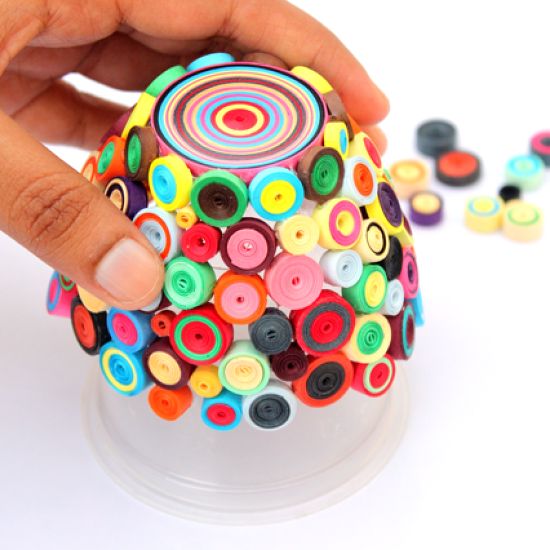 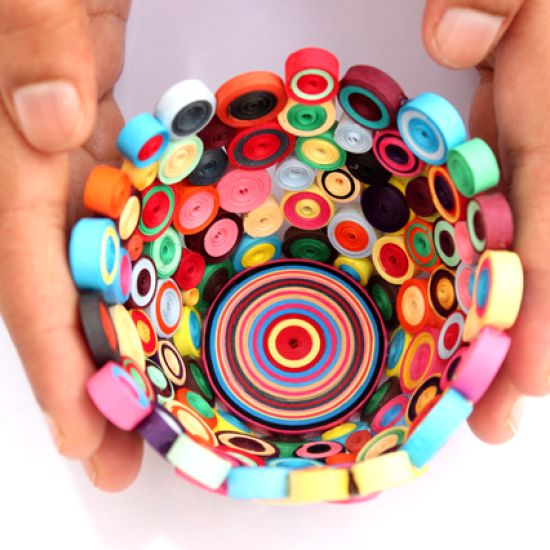 